Explorer le monde :Explorer le monde des objets.Manipuler des objets.Attendu : choisir, utiliser  et savoir désigner des outils adaptés à une situation (couper, coller). 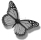 O  - Réaliser une grosse boule avec la pâte à modeler offerte.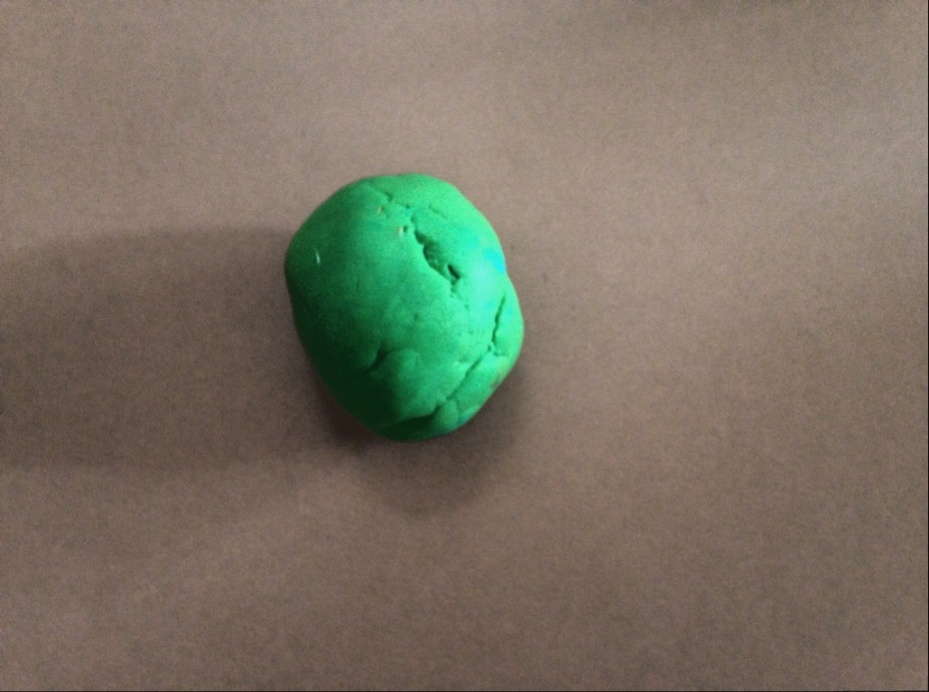 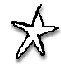 O – Découper avec un couteau et réaliser 4 petites boules.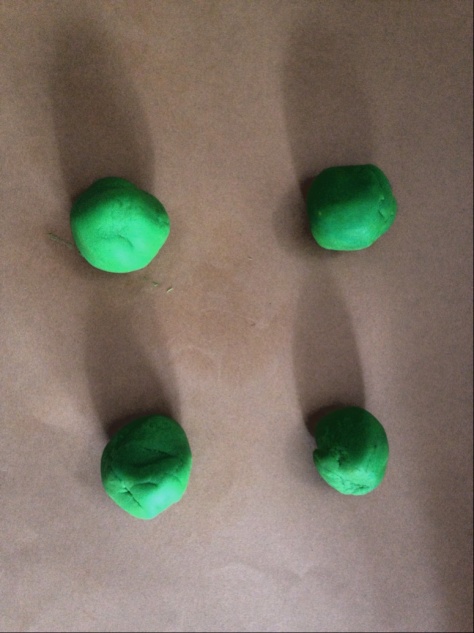 O – Découper avec un ciseau et réaliser 6 petites boules.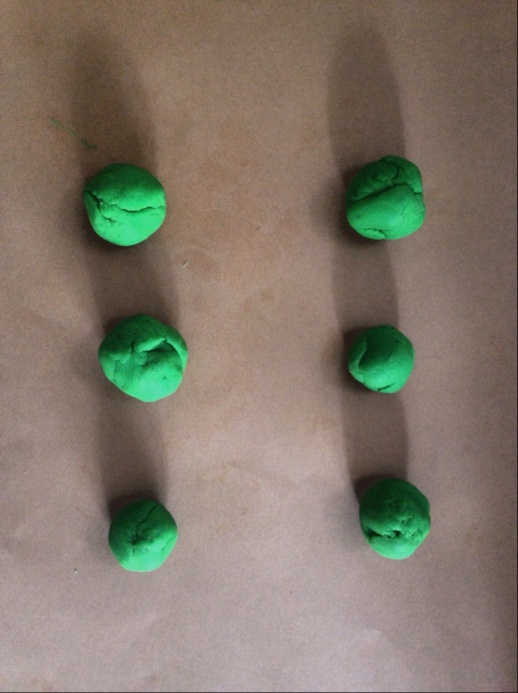 Explorer le monde :Explorer le monde des objets.Manipuler des objets.Attendu : choisir, utiliser  et savoir désigner des outils adaptés à une situation (couper, coller). O  - Réaliser une grosse boule avec la pâte à modeler offerte.O – Découper avec un couteau et réaliser 4 petites boules.O – Découper avec un ciseau et réaliser 6 petites boules.